BÖLÜM 1: HACCA MADDİ VE MANEVİ HAZIRLIK VE İNSANİ İLİŞKİLERHACCA MADDİ VE MANEVİ HAZIRLIKHac alelade bir seyahat değil, ibadet kastıyla yapılan bir yolculuktur. Bu nedenle hacca niyet edenin kendisini iyi hazırlaması gerekir. Hac meşakkattir. (Hadis.) Hac iki zıddın birleşmesidir. (Ali Şeriati, Hac, s. 77, Fecr Yay. Ankara 2010.) Hacda madde de önemlidir, mana da. Öyleyse hazırlıklarımız da öyle olmalıdır. Hacda karşılaşacağım meşakkati en aza indirebilmem için, ben de hac yolculuğuna maddi ve manevi yani bedenî ve ruhî hazırlıklarla çıkmalıyım. Hac İbadetiyle ilgili Ayet-i kerimede Yüce Allah  “Azık edinin, bilin ki azığın en hayırlısı takva azığıdır” (Bakara 2/197) buyurarak hem maddi hem de manevi hazırlığın gerekliliğini emir buyurmaktadır. Manevi hazırlığı önceleyerek işe başlamanın daha hayırlı olacağını bildirmektedir. Nedir Maddi ve  Manevi hazırlık ?Öncelikle Nasuh bir Tevbe ve İstiğfar; İnsanın yapmış olduğu yanlışlar, günahlar onun sırtında ağır bir yüktür. Bu ağır yükten ve manevi kirden kurtulması için Rabbine tevbe ve istiğfar etmesi gerekir. Yaşamış olduğu zamana kadar başta yaradanına olmak üzere insanlara karşı yapmış olduğu günahlardan tövbe etmeli. Bir daha aynı yanlışları yapmayacağına kendine ve yaradanına söz vermelidir. Bu konuda her zaman Rabbinden yardım talep etmelidir. Allah’a yaklaşmanın ve kulluğumuzun farkına vardıran en önemli iksir Niyet ve Dua;  duamız hem fiili hem de sözlü olmalı. İbadetlere başlamadan önce “niyet” ederiz. Namazlarımızı kılmaya, orucumuzu tutmaya başlarken niyet ettiğimiz gibi hacca başlarken de niyet ederiz. Peygamber Efendimiz haccına başlamadan önce “Allahım! Ben haccetmek istiyorum. Onu bana kolaylaştır ve benden kabul buyur.” (Buhari, Hac, 2/170; Müslim, Hac, 2/841-842.) diyerek niyet ederdi. Bu niyet çok dikkat çekicidir. Hacca hazırlıklı gelmek gerektiğinin ipuçlarını da bu niyette bulabiliriz.  Bedenî (namaz, oruç gibi) veya mali (zekât, sadaka gibi) ibadetlerimizi yaparken “onu bana kolaylaştır” deme ihtiyacı hissetmiyoruz, ama hem bedenî hem de mali olan hac ibadetine başlamadan önce Allah’tan bize kolaylık vermesini istiyoruz. Demek ki hacda bir dizi güçlükle karşılaşacağız. Ama her güçlükte bir kolaylık veren (İnşirah, 5.) Allah, hac ibadetini yerine getirirken de bize kolaylıklar verecektir. Fakat hemen her şeyde olduğu gibi Allah’tan bir şeyi dilemeden önce kendi üzerimize düşeni yapmamız gerekir. “Rabbim, bana haccımı en güzel şekilde ifa edebilmem için gerekli hazırlıkları yapabilmemi nasip et.”Dostlarınızın emanetlerine sahip çıkın. Dost ve yakınlarınızı ziyaret edin, onlardan dua isteyin. Onlar da size 'selam ve dua' emanet edecektir. Bu emanetlere sahip çıkın ve orada dostlarınızı da unutmayın. Sabır ve tahammül: Hac toplu halde zamana bağlı olarak yapılan bir ibadettir. Namazı tek başına kılabilirsin, orucu da tutarken bireysel hareket edebilirsin. Ama hac öyle değil. Hacca gidişten dönüşe kadar hep birileriyle birlikte olmak, hac ibadeti sürecinde bulunduğun mekânını binlerce kişiyle paylaşmak zorundasın. Hacda “ben” duygusunu mümkün olduğunca köreltmen gereklidir. Hac sabırdır. Hem biliyoruz ki “Allah sabredenleri sever.” (Al-i İmran, 146.) İbadet ederken, yemek, asansör, otobüs vs. sırasında beklerken sabır gerekir. Beş dakika önce yiyeceğiz, otobüste iyi yerde oturacağız, asansöre önce bineceğiz, Kâbe’yi en iyi gören yerde namaz kılacağız, Hacerü’l-Esved’e dokunacağız, Hicr’de namaz kılacağız vs. diye din kardeşlerimizi tartaklamak, incitmek ne üzücü şeydir. Hacılar o yıl Müslümanların seçilmiş davetlileri, Allah’ın misafirleridir. Mümin kardeşine gülümsemek bile sadaka hükmündeyken, hiç misafir olunan o mübarek beldede kaba saba davranıp kul hakkına girilir mi? Allah’ın rızasını kazanacağız diye gittiğimiz o kutlu mekânda kul hakkına tecavüz edilir mi? Biliyoruz ki, Allah şehitlerin bile günahlarını affederken kul hakkını hariç tutuyor. (Müslim, Sahih, İmare, 119.) Hacca gitmeden sabretme ve kul hakkına özen gösterme konularında nefsimizi terbiye etmemiz gereklidir. Kur'an'ı ve duaları öğrenin. Hac ibadeti sırasında bol bol Kur'an okuyup, dua etmek ve anı boş geçirmemek gerekir. Kur'an'ı bilmeyenler hızlıca öğrenebilir. Az bilenler geliştirebilir, bazı duaları ezberleyebilir. Yanınızda, okuyacağınız duaların olduğu kitapları götürün.Hac yolcusunun üç şeye ihtiyacı var; bilgi, şuur ve aşk. Bilgi, yapacağı ibadetin en küçük ayrıntılarına kadar bilmesi, öğrenmesi; şuur, bunları niçin yaptığının cevabını kendi içinde kendine verebilmesi; aşk ise her türlü sıkıntı ve meşakkate rağmen, heyecan dolu bir yürekle, ümitle atan bir kalble bu ibadetleri usanmadan yerine getirebilmesidir.Hacı adayı Grubu belli olduktan sonra, kafile ve grup hocaları ile irtibata geçmeli ve özellikle seminer programlarına  aksatmadan iştirak etmelidir. Şimdiden az uykuya alışın. Hac, diğer ibadetlerin aksine bedenen yapılan bir ibadet. Hem vakit sınırlı, hem de daha çok ibadet etmek isteği vardır. Orada az uyuyacak, geceleri ibadetle geçirecek, çok yürüyeceksiniz. İşte buna şimdiden alışmak için uyku düzeninizi oraya göre ayarlamaya çalışın. Günlük spor yapın, bol bol yürüyün. Hacda en çok karşılaşılan sorunlar, bedenen zayıf düşmektir. Çünkü çok yürümek, çok efor sarf etmek durumundasınız. İşte yolculuk başlamadan önce şimdiden yürüyüşe başlayın. Bol bol egzersiz yapın. Manen hazırlandığınız gibi bedenen de hazırlanın. Önemli ihtiyaç maddelerini hazırlayın. Devamlı kullandığınız ilaçlarınızı, kronik rahatsızlığınız varsa hastalığınızla ilgili bilgileri, güneş gözlüğü, uygun ayakkabı, giysi ve cilt tahrişleri için ilaçları mutlaka hazırlayın, son güne bırakmayın. İNSANİ İLİŞKİLER “Takva amaçlı, metafizik kıyılı, tarih ve toplum yolculuğu” (Sezai Karakoç)ÇAĞRIYI DUYABİLMEK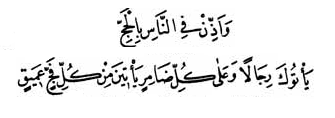 "İnsanların arasında haccı ilan et ki, gerek yaya olarak gerek uzak yollardan gelen yorgun develer üzerinde sana gelsinler" (Hac, 22/27).ÇAĞRIYA İCABET EDEBİLMEKلبيك اللهم لبيك لبيك لا شريك لك لبيك ان الحمد والنعمة لك والملك لا شريك لك“Buyur Allah'ım buyur! Buyur, senin hiçbir ortağın yoktur. Buyur, şüphesiz her türlü övgü, nimet, mülk ve hükümranlık sana mahsustur. Senin ortağın yoktur ”Yüce Allah’tır bu çağrı emrini veren. Çağırmakla emrolunan, ilk önce Hz. İbrahim’dir. Çağrılacak davetliler bütün insanlar; davete icabet edenler ise, teslim olanlardır. Allah Teala, Hz. İbrahim’e Kâbe’yi inşa ettirip namaz kılacaklar için her türlü şirk unsurundan temizlettikten sonra, insanları hacca davet etmesini emretmiştir. Son peygamber Hz. Muhammed (s.a.s.) ise bu İbrahimî çağrıyı yenilemiş ve ebedîleştirmiştir. İlgili ayetlere bakıldığında insanlar, birtakım faydalara tanık olmaları ve Allah’ın kendilerine verdiği hayvanları Allah’ın adıyla kurban etmeleri, etlerinden muhtaçlara yedirmeleri, günah kirlerinden arınmaları, adaklarını yerine getirmeleri, Beyt-i Atîk’i yani Kâbe’yi tavaf etmeleri gibi bazı hikmetler için çağırılmaktadır. (Hac, 22/27-37) Kısaca bu çağrı, Allah’ı mübarek yer ve zamanlarda anmaya, tevhide ve takvaya bir çağrıdır. Halkımız arasında çok yaygın olan “hacca çağrılma” deyimi, işte buradan gelmektedir. Çağrı, Allah’ın emriyle uzun zaman önce Hz. İbrahim tarafından yapılmış, Veda Haccı’nda ise bizzat Hz. Peygamber tarafından yinelenmiştir. Şayet bir Müslüman hacca gidebilecek güç ve imkânı bulabiliyorsa, o, bu çağrının doğrudan muhatabıdır ve gecikmeden bu daveti kabul etmelidir. Nitekim Yüce Allah, “Yoluna gücü yetenlerin Kâbe’ye gelerek haccetmeleri, insanlar üzerinde Allah’ın bir hakkıdır.” (Âl-i İmrân, 3/97) buyurmuştur. Bu İbrahimî çağrıyı duymak istemeyenler, davetin kimden geldiğini, davetçinin kim olduğunu ve davette neler kazanacaklarını dikkate almalıdırlar. Aksi takdirde bu çağrıya icabet etmeyip, son çağrıya yani ölüme uymak durumunda kalmaları hâlinde, neler kaybedeceklerini de düşünmelidirler. Her yıl tekrarlanan bu çağrıyı “Lebbeyk!” yani “Buyur Allah’ım!” diyerek kabul etme bahtiyarlığına eren Müslüman da, bunun herhangi bir ülkeye yapılmış sıradan bir seyahat davetiyesi olmadığını bilmelidir. Bunun son derece özel bir çağrı olduğunu, kendisinin de Allah’ın seçkin davetlileri arasına girdiğini ve O’nun huzuruna hangi ruh hâli ile gideceğini idrak etmelidir. Niçin ve nereye çağrıldığını anlamalıdır. BİR MÜBAREK SEFER“(Yol için) kendinize azık alın. Gerçekten en hayırlı azık takvadır.” (Bakara, 2/197) Mekke dışından gelenler için hac, yakın olsun uzak olsun, neticede bir yolculuktur. Hangi vasıtayla yapılırsa yapılsın, her yolculuğun belli bir heyecanı, stresi ve çilesi vardır. Belki de hac esnasında gerekli olan sabrın ilk tüketileceği, ilk sınavın verileceği kısımdır yolculuk. Yakın zamanlara kadar kızgın çöllerde günlerce, haftalarca süren, bin bir türlü güçlüklerle aşılan, veba, soygun, açlık ve susuzluğun yaşandığı hac yolculuklarının yanında, bugün yapılan birkaç saatlik yolculuk için Yüce Rabbimize ne kadar şükredilse azdır. Her yolculuk için yapıldığı gibi, bu kutsal yol için de çok yönlü hazırlıklar yapılmalıdır. Bu çerçevede hacca giden Müslümanlar kul haklarını öder, çevresindeki kardeşleriyle helalleşir, bütün günahlarına samimi bir şekilde tövbe eder, gözü arkada kalmayacak şekilde dua ve niyazlarla Allah’a tevekkül ederek evlerinden ayrılırlar. Yol arkadaşlarına, kendisini oraya ulaştıracak vasıtaya, kendisine rehberlik edecek kimselere ve organizasyonun seçimine dikkat ve hassasiyet gösterirler. Yolculuğun huzurlu, verimli ve bereketli geçmesi için ellerinden gelen gayreti gösterir, herkese iyi davranır, himmet ve hizmet ederler. Allah’a yapılan bir yolculuk olduğunun bilinciyle, sanki bunun âhirete giden son yolculuk olduğunu düşünürler. Aslında ölümün nerede ve ne zaman geleceği bilinmediğinden, bu ihtimal her yolculuk için söz konusudur. Zira yola çıkan kimsenin hacca varabilme ihtimali olduğu gibi, hayat yolculuğunu hiç bilmediği bir anda tamamlayabileceği de muhakkaktır. Dolayısıyla çok kısa bir süre için çıkılan hac yolculuğuna yapılan hazırlıkların, çok daha fazlasıyla hayat yolculuğu için de yapılması gerekmektedir. Örneğin, yetmiş yıl süren bir ömür yolculuğunda hac, sadece 3-4 haftalık kısmı oluşturur. Bu yolun 3-4 haftalık kısmında sembolik olarak Kâbe’ye gidilirken, onun öncesinde ve sonrasında kulun Allah’a olan yolculuğu devam etmektedir. Bu nedenledir ki, inançlı ve bilinçli bir yolcu, asıl hazırlığını bu ebedî yolculuk için yapmalıdır. Yüce Rabbimizin Kur’an’da İslam’ı daima bir yol (sebîl, sırât) olarak zikrettiğini, Peygamber Efendimizin de bir hadisinde, “Dünyada gurbetteymiş gibi ya da bir yolcuymuş gibi” olmamızı tavsiye ettiğini (Buhârî, “Rikâk”, 3) bilen gerçek yolcu, gideceği yere hangi azıkla ve hazırlıkla ulaşabileceğini, oraya neler götüreceğini iyi bilmelidir. Yukarıda zikrettiğimiz ayete göre, bu azık “takva” yani, Allah karşısında sorumluluğunun bilincinde olmadır. Kısaca hac yolcusu, aynı zamanda Hak yolcusu olduğunu anlamak durumundadır. Hac yolculuğu için bir hazırlanıyorsa, Hak yolculuğu için bin hazırlanmalıdır. Hac yolculuğunun heyecan veren başka bir yönü de, bir taraftan âdeta Hz. İbrahim’in asrına veya Hz. Peygamber (s.a.s.) ve sahabe dönemine yani geçmişe; diğer taraftan da hac sonrasında kazandıracaklarıyla geleceğe yapılan bir yolculuk olmasıdır. Dolayısıyla bu yolcu, âdeta bir zaman tüneliyle Hz. İbrahim ve ailesine, ardından da Asr-ı Saadet’e gitmektedir. Sanki Hz. İbrahim’in çağrısını bizzat kulaklarıyla duymuş, âdeta orada onlarla görüşecekmiş gibi bir ruh hâli ile çıkar yola. Nihayet bu yolculukta, ömür boyu her namazda yöneldiği kıblesi olan Kâbe’yle arasındaki binlerce kilometrelik mesafe kalkacak, yıllarca hasretini çektiği Allah’ın evini birkaç metreden dünya gözüyle doya doya seyrederek namaz kılacaktır. Yüce Allah’ın huzuruna çıkacağı, zaman ve mekânın dürüleceği, tarifi mümkün olmayan, ancak yaşayarak tadacağı bir yolculuk yapacaktır. AZIKSIZ YOLA ÇIKILMAZالْحَجُّ أَشْهُرٌ مَّعْلُومَاتٌ فَمَن فَرَضَ فِيهِنَّ الْحَجَّ فَلاَ رَفَثَ وَلاَ فُسُوقَ وَلاَ جِدَالَ فِي الْحَجِّ وَمَا تَفْعَلُواْ مِنْ خَيْرٍ يَعْلَمْهُ اللّهُ وَتَزَوَّدُواْ فَإِنَّ خَيْرَ الزَّادِ التَّقْوَى وَاتَّقُونِ يَا أُوْلِي الأَلْبَابِ“(Yol için) kendinize azık alın. Gerçekten en hayırlı azık takvadır.” (Bakara, 2/197) ÖYLE BİR YOLCULUK Kİ…Evimize veda ederken Beytullah’a misafir olacağız.Sevdiklerimizden ayrılıkken, En sevgiliye kavuşacağız. Günahları terk ederek, anamızdan doğduğumuz günkü kadar günahsız olmaya talip olacağız.Mesavii ahlakı terkederek mehasini ahlaka yürüyeceğiz.Kalbimize yük teşkil eden ne varsa atarak huzur ve sükûna yol alacağız.KALBİ İMAR SEFERİBu yolculuk, kişinin manevî hayatını gözden geçirmesi ve ruhî bir yenilenme gerçekleştirebilmesi için önemli bir fırsattır. Kişinin kendini, yolunu, hayat yolculuğundaki yerini ve sonuçta Rabbini tanıması için bu fırsat iyi değerlendirilmelidir. Bunun için başından sonuna kadar bu yolculukta ibadet bilincinin muhafaza edilmesi gerekir. Çünkü bu bilinç kaybedilirse yapılan yolculuk anlamını yitirir ve manevî açıdan içi boşaltılmış bir seyahate dönüşür. Böyle bir konuma düşmemek için, ilk insan ve ilk peygamber Hz. Âdem (a.s.)’den itibaren pek çok ulu’l-azm peygamberin Allah’a bağlılık ve teslimiyetine tanık olan kutsal topraklara doğru yola çıkarken bir bakıma kendimizi yeniden keşfetme yolculuğuna çıktığımızın farkında olmalıyız.Kendimizi, yeryüzündeki görevimizi ve sorumluluğumuzu doğru bir şekilde kavrayabilirsek yolumuzu şaşırmayız. Kendimiz, çevremiz ve tüm insanlık için yararlı bir insan oluruz. İnsan olarak, kul olarak herkesin geçmişte birtakım eksiklikleri, hataları ve yanlış yönelişleri olabilir. Muhakkak ki bunları işlememiş olmayı çok arzu ederiz. Ancak kutsal iklimde içinde bulunulan atmosfer, geçmişte içine düştüğümüz yanlışların ve günahların ağır yükünü atabilmek, geleceğe yönelik olarak da hayatımızda tertemiz bir sayfa açabilmek için büyük bir imkân sunmaktadır. Çünkü Allah’ın insanları affettiği ve duaları, tövbeleri geri çevirmediği mübarek mekânlarda bulunmak, bunun için önemli bir fırsattır. İçtenlikle yapılacak duaların asla geri çevrilmeyeceği bu atmosferi iyi değerlendirebilmek ve bundan sonraki hayatımız için tertemiz bir sayfa açabilmek için umre yolculuğumuzun, hayatımızın geri kalan süresi açısından bir sözleşmeye dönüşmesi gerekir. Bu, geçmişte işlediğimiz ve İslâmî bir şuurla bağdaşmayan her şeyi silip süpürüp atmak ve hayatımızda yeni bir sayfa açmak üzere yapılacak bir sözleşmedir. Tıpkı Mina’da Akabe biatleriyle, temel insanî ve ahlâkî değerlere bağlı kalacaklarına dair Hz. Peygamberle sözleşme yapan Medineli sahabiler gibi.Bu sözleşmede kişi, bundan böyle hiç kimseye haksızlık yapmayacağına, kul hakkı yemeyeceğine, kendisine emanet edilmiş olan diğer mahlûkat ile ilişkilerini Allah’ın koyduğu sınırlar içerisinde sürdüreceğine, tabiatı ve sosyal çevreyi tahrip etmeyeceğine, yeryüzünü imar edeceğine ve orada bozgunculuk yapmayacağına, Allah elçisinin çizdiği yoldan sapmayacağına, yoldan sapmış insanları kılavuz edinmeyeceğine, İslâm’ın ortaya koyduğu güzellikleri insanlara ulaştırmak için çalışacağına, haksızlıklara arka çıkmayacağına, Allah’ın çizdiği sınırları koruyacağına ve onları ihlal etmeyeceğine, iyi bir insan ve iyi bir Müslüman olacağına söz verecektir. Hac yolculuğu böyle bir sözleşmeye dönüştürülebildiği takdirde anlam kazanır ve kişinin kendini yenilemesine ve gönül dünyasını arındırmasına vesile olur. Hac yolculuğunu, böyle bir misakın randevusu hâline getirebilenler, kazançlı çıkacaklardır. En büyük tehlike hac ve umrenin bir turistlik seyahate dönüşmesidir.ANLATILMALI Kİ…- Hacda insani ilişkiler ibadet kadar önemlidir.- Hac ve umre ibadetlerinin toplumsal yönü daha ağırdır.- Başkalarına yardımcı olmanın kazandıracakları ibadetin kazandıracaklarından daha fazladır.- Diğer müminlerle bir vücudun uzuvları gibi olmak gerekir.- Hac ve umre yardımlaşma ve dayanışma şuuru kazandırmalıdır.ORADAN NE GETİRECEĞİZ?Gül bahçesine giren oradan gül demeti getirir. Kâbe’de Hakk’ın gül bahçesine giren yüzünde güzel sıfatlar, özünde yüce tecellîlerve elinde nâdîdearmağanlar ile döner. Oradan gelecek en nâdide armağan, Muhammedî bir ahlâk, Sıddîkî bir teslimiyet, Fârukî bir adâlet, Zinnûreynî bir hayâ, Hayderî bir ilim, irfân ve fütüvvet anlayışıdır.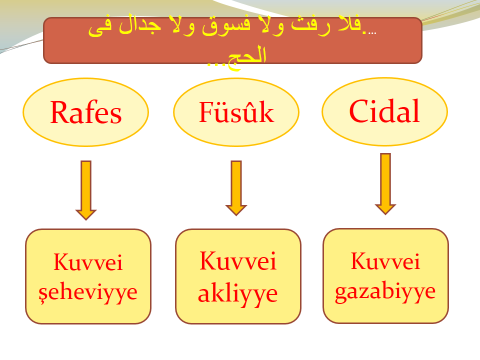 RAFES’TEN SAKIN: FUSUK’TAN SAKIN:Aklını Kur’an ve Sünnetin ışığında ve bunların çizdiği ölçüler içinde kullan.CİDAL’DEN SAKIN: (Öfke kontrolü)Kimseyle münakaşa etme.Anlatacaklarını münakaşa ortamı doğurmadan anlatmaya çalış.Tartışma başlamışsa artık karşınızdakini inandırmanız imkânsızdır.Münakaşada kazanan yoktur. Kazanırsanız karşınızdakini kaybedersiniz. Kaybederseniz hem münakaşayı hem karşınızdakini kaybedersiniz.Ali İmran Suresi 134:“İnancı güçlü olanlar, bollukta da darlıkta da Allah yolun da muhtaç olanlara yardımcı olurlar. Kızdıklarında kızgınlıklarını yenerler; insanların kusurlarını bağışlarlar.. Allah böyle davrananları, güzel ahlaklıları sever...”